korporativne politike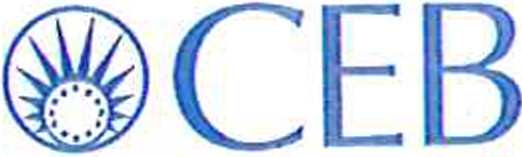 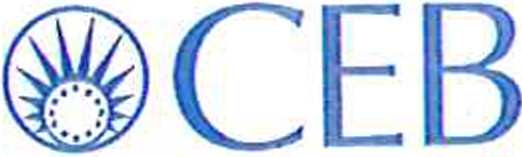 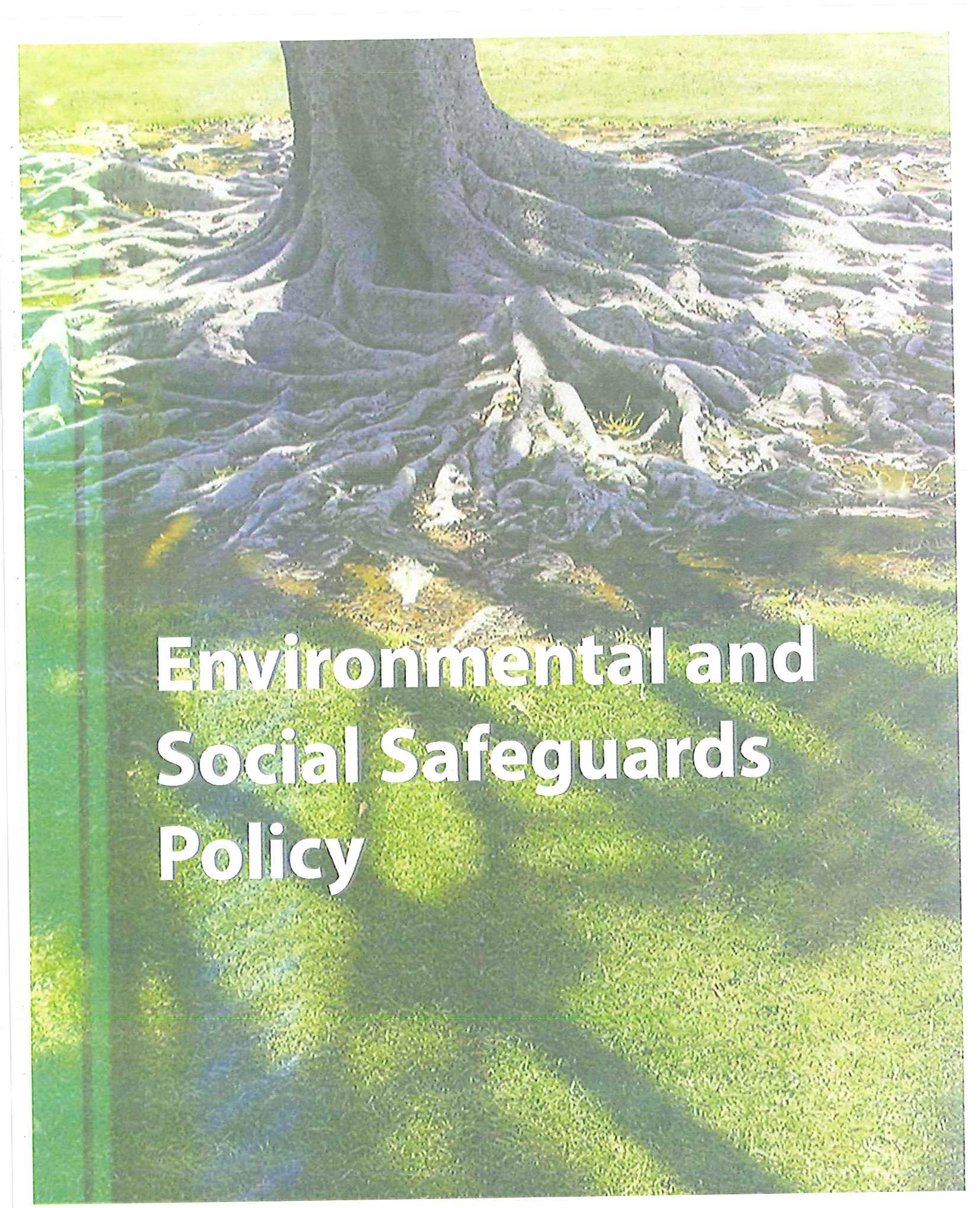 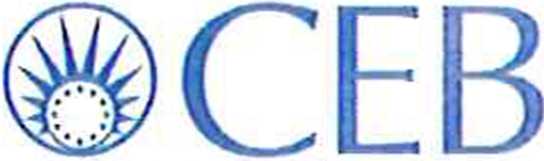 Politika mjera okolišne i socijalne zaštiteCouncil of Europe Development Bank
55 avenue Kleber • FR-75116 PARIS
www.coebank.orgSadržajUVODCEB ima poseban mandat voditi svoje poslovanje u korist socijalno i okolišno održivog razvoja. Pod vrhovnom nadležnošću Vijeća Europe, koje je postavilo temelje njegovog društvenog mandata, te kroz progresivan razvoj svojih financijskih aktivnosti, Banka je postala važan subjekt koji pridonosi europskom sustavu solidarnosti.Sukladno svom društvenom mandatu i privilegiranom odnosu s Vijećem Europe, Banka podupire vrijednosti i načela ljudskih prava koja su sadržana u Konvencijama Vijeća Europe.Člankom II Statuta Banke stipulirano je da je rješavanje socijalnih problema "žrtava prirodnih ili ekoloških katastrofa" jedan od CEB-ovih socijalnih prioriteta. Suočena sa sve češćom i težom izloženošću katastrofalnim meteorološkim događajima poput oluja, poplava i suša, Banka prepoznaje kako su stanovnici potencijalne žrtve ali i aktivni dionici.Neodržive ljudske aktivnosti neizbježno dovode do poremećaja u prirodnoj ravnoteži, koji pak stvara globalne okolišne neravnoteže poput klimatskih promjena i iscrpljivanja prirodnih izvora, uključujući bio raznolikost. Iz tih razloga, Banka prepoznaje da se razvoj održivih zajednica može učinkovito ostvariti samo kroz odgovarajuću integraciju okolišnih i socijalnih okolnosti u svojim kreditnim transakcijama.Banka je istaknula svoju posvećenost poticanju dobrih okolišnih praksi potpisivanjem Deklaracije "Europska načela za okoliš" (European Principles for Environment - EPE). EPE, čija načela proizlaze iz okolišne politike i zakona Europske unije (EU), osmišljena su u partnerstvu s drugim multilateralnim financijskim institucijama (MFIs) sa sjedištem u Europi te je iste potvrdila Europska komisija. Stoga EPE služi kao temelj za pristup ove politike mjera okolišne zaštite.Politika mjera okolišne i socijalne zaštite (The Environmental and Social Safeguards Policy - ESSP) razvija i formalizira Bančinu angažiranost u promoviranju okolišno i socijalno održivih projekata. Politika navodi načela na kojima se temelji pristup Bančinog pregleda i upravljanja mjerama okolišne i socijalne zaštite, te utvrđuje zahtjeve za mjere okolišne i socijalne zaštite koji se primjenjuju na svaki Projekt.ESSP je dopunjen Standardima mjera zaštite koji opisuju detaljne zahtjeve koji se primjenjuju ukoliko  su aktivirani Bančinim postupkom okolišnog i socijalnog dubinskog snimanja. Standardi sačinjavaju dio Priručnika za pripremu i provedbu projekata i uključuju detaljne zahtjeve za:Procjenu mjera okolišne i socijalne zaštite.Upravljanje stjecanjem zemljišta, ekonomsko iseljavanje i nedobrovoljno preseljenje.Pregled aktivnosti isključenih iz CEB-ovog financiranja (Lista okolišnog i socijalnog isključenja).DEFINICIJEKada se u Politici mjera okolišne i socijalne zaštite (ESSP) koriste pojmovi "Korisnik kredita" i "Projekt" isti se odnose na definicije navedene u nastavku:"Korisnik kredita" odnosi se na primatelja Bančinog financiranja za Projekt i bilo koji drugi subjekt koji je odgovoran za provedbu Projekta."Projekt" znači određeni niz kreditnih ili nekreditnih aktivnosti za koje se osigurava Bančino financiranje, kako je definirano u sporazumu prema kojem se ravna takvo financiranje, bez obzira na financijski instrument ili bez obzira financira li Banka Projekt u cijelosti ili djelomično.CILJEVICiljevi Politike mjera okolišne i socijalne zaštite (ESSP) su:Pružiti potporu Bančinom donošenju odluka.Osigurati okolišni i socijalni pregled (screening) i kategorizaciju Projekata.Procijeniti potencijalne okolišne i socijalne rizike i negativne učinke na Projekte.Identificirati postupke za izbjegavanje, minimiziranje, ublažavanje, poravnanje ili kompenzaciju za negativne okolišne i socijalne utjecaje.Osigurati mehanizam za upravljanje okolišnim i socijalnim rizicima i negativnim utjecajima kroz čitav ciklus Projekta.Poduprijeti klijente u identifikaciji i upravljanju okolišnim i socijalnim rizicima i negativnim utjecajima.Osigurati snažan okvir za upravljanje Bančinim operativnim i reputacijskim rizicima koji se odnose na pitanja mjera okolišne i socijalne zaštite.Olakšati suradnju po pitanjima mjera okolišne i socijalne zaštite s partnerima za zajedničko financiranjeOPSEG PRIMJENEESSP obuhvaća sve Projekte. Banka zahtijeva od svakog Korisnika kredita da upravlja okolišnim i socijalnim rizicima te negativnim utjecajima u svezi Projekata koje financira Banka na način koji je usklađen sa zahtjevima ESSP-a.Sredstva trećih strana kojima upravlja Banka. Ukoliko se neki Projekt financira sredstvima kojima Banka upravlja u ime drugih financijera, Banka može razmotriti primjenu dodatnih zahtjeva za mjere okolišne i socijalne zaštite drugih financijera, uz uvjet da je Banka utvrdila kako su isti usklađeni s ESSP-om i Bančinim okvirom politike.Zajedničko financiranje s partnerskim institucijama. Banka se može, na osnovu pojedinačnog slučaja, složiti s primjenom politika i procedura mjera okolišne i socijalne zaštite drugih multilateralnih razvojnih banaka i/ili posebnih zahtjeva institucija koje odobravaju bespovratna sredstva i koje sudjeluju u financiranju Projekta. Ovaj pristup zahtijeva da Banka bude zadovoljna time da su mjere zaštite partnerske institucije i/ili posebni zahtjevi u skladu s ESSP-om te da su previđeni odgovarajući modaliteti nadzora. U tim slučajevima, Banka se može osloniti na procjenu partnerske institucije glede procjene usklađenosti s primijenjenim politikama i procedurama.Operativna integracija. Politika mjera okolišne i socijalne zaštite dopunjena je Standardima  mjera zaštite koji su prikazani u Priručniku za pripremu i provedbu projekata te internim procedurama, alatima i pratećom dokumentacijom kojom se osigurava integracija zahtjeva u svim relevantnim aspektima operacija koje se odnose na Projekt.DOPUNE POLITIKE I KORIŠTENJE KOMPLEMENTARNIH STANDARDABanka će po potrebi ažurirati ovu Politiku kako bi ista odražavala potrebe svojih dionika koje se pojavljuju kao i nova kretanja u dobrim praksama MFI-a. U cilju rješavanja pitanja koja se pojavljuju, a odnose se na mjere okolišne i socijalne zaštite koja nisu obuhvaćena ovom Politikom, Banka se može pozivati na mjere zaštite koje koriste drugi MFI-ovi ili na druge relevantne međunarodne dobre prakse.Opća načelaCEB posluje u okviru institucionalnog okvira koji je uspostavljen pod vrhovnom nadležnošću Vijeća Europe te stoga podržava svoje socijalne i okolišne prioritete i načela koja imaju za cilj zaštitu ljudskih prava i okoliša.CEB je posvećen promoviranju društvene odgovornosti i održivog razvoja kroz Projekte koje podržava te aktivno nastoji financirati Projekte koji donose materijalne socijalne i okolišne pogodnosti. Pristup i kriteriji prihvatljivosti specifični za sektor prema kojima se ravna postupak identifikacije Projekta, te koji odražavaju eksplicitni društveni mandat Banke, sadržani su u njezinoj Politici kreditiranja.Bančin pristup u smislu pregleda i upravljanja mjerama socijalne zaštite poziva se na načela sadržana u Konvenciji Vijeća Europe za zaštitu ljudskih prava i temeljnih sloboda te Europskoj socijalnoj povelji. Načela koja su posebno naglašena u operacijama Projekta su ona koja se odnose na:Uvjete i prava radnikaZaštitu ranjivih skupinaPrisilni rad i dječji radRodnu jednakost i nediskriminacijuZaštitu sredstava za život i stanovanjaZdravlje i sigurnost zajedniceInformiranje i konzultacije s dionicimaKao potpisnik EPE-a, te podložno njegovom mandatu, zemljopisnom opsegu operacija i specifičnim uvjetima ove politike, CEB primjenjuje relevantna načela i materijalne standarde EU-a na sve Projekte. Načela EPE uključuju, posebice, načelo predostrožnosti, načelo sprječavanja, načelo da bi se okolišna šteta kao prioritet trebala ispraviti na izvoru, te načelo "onečišćivač plaća". CEB može primijeniti načelo predostrožnosti kada smatra da potencijalno negativni učinci nekog Projekta nisu na odgovarajući način ublaženi ili da vjerojatni preostali okolišni utjecaji nadilaze očekivane socijalne prednosti.EPE posebice naglašava potrebu za dosljednošću s načelima i relevantnom značajnom okolišnom  regulativom EU-a u svezi:Načela, standarda i praksi koje se odnose na ocjenu okolišnog utjecaja Projekata;Okolišnih načela, materijalnih standarda i praksi koje su predviđene i Direktivama EU-a o industrijskim emisijama, upravljanju vodama i otpadom, onečišćenju zraka i tla, poplavama, zdravlju i sigurnosti na radu, te zaštiti prirode.Kroz svoju ocjenu mjera okolišne i socijalne zaštite te postupke praćenja, CEB će nastojati osigurati da projekti koje financira budu osmišljeni i provedeni na način da:Optimiziraju socijalne i okolišne prednosti.Minimiziraju negativne okolišne i socijalne utjecaje.Budu usklađeni s odgovarajućim socijalnim i okolišnim standardima.CEB neće svjesno financirati Projekte:Koji su identificirani kao štetni za ljude ili koji narušavaju ljudska prava zaštićena u Konvenciji Vijeća Europe za zaštitu ljudskih prava i temeljnih sloboda te Europskoj socijalnoj povelji.Za koje je vjerojatno da će uzrokovati značajne i nepovratne negativne okolišne i/ili negativne socijalne učinke.Koji ne zadovoljavaju CEB-ove zahtjeve mjera okolišne i socijalne zaštite.Koji se nalazi na "Listi isključenja" predočenoj u Politici kreditiranja.ZahtjeviZahtjevi mjera okolišne zaštiteCEB zahtijeva da svi projekti budu osmišljeni i provedeni na način kojim se osigurava dosljednost s materijalnim standardima i praksama koje su sadržane u relevantnim Multilateralnim sporazumima o okolišu (Multilateral Environmental Agreements (MEAs)) i konvencijama Vijeća Europe inkorporiranima u važeće zakone (npr. bioraznolikost, klimatske promjene, ozonski omotač, močvarna područja, trajno organsko onečišćenje, prekogranično onečišćenje atmosfere, ugrožene vrste i informacije o okolišu).Kada se nalaze u državama članicama EU-a, zemljama EEA-a, zemljama kandidatkinjama za članstvo u EU te potencijalnim zemljama kandidatkinjama kao i zemljama u susjedstvu EU-a koje su potpisale sporazum o pridruživanju ili druge oblike sporazuma s EU-om, Projekti koje financira CEB bit će osmišljeni i provedeni tako da budu dosljedni s načelima EPE-a (točka 19) te relevantnim materijalnim zakonodavstvom EU-a, s time da se poseban naglasak daje:Načelima, standardima i praksama koje se odnose na ocjenu utjecaja projekata na okoliš;Okolišnim načelima, materijalnim standardima i praksama predviđenim u Direktivama EU-a o industrijskim emisijama, upravljanju vodama i otpadom, onečišćenju zraka i tla, zdravlju i sigurnosti na radu, te zaštiti prirode, gdje se iste mogu primijeniti na određene Projekte.Kod financiranja projekata u svim drugim zemljama, Banka zahtijeva da se projekti oblikuju i provode tako da budu u najvećoj mogućoj mjeri usklađeni s načelima EPE-a uzimajući u obzir troškove primjene kao i lokalnih posebnosti. U slučajevima kada su okolišni standardi tih zemalja manje strogi od relevantnih okolišnih standarda EU-a, Banka može razmotriti prihvaćanje standarda zemlje domaćina za:Projekte koji osiguravaju značajne prednosti za zdravlje ljudi i/ili okolišne prednosti u usporedbi s "ex-ante" osnovnom odrednicom Projekta, ali koji nisu u mogućnosti na cjenovno učinkovit način zadovoljiti najstrože standarde EU-a uzimajući u obzir socijalno-ekonomski kontekst zemlje.Projekte koji se provode u uzastopnim stadijima koji omogućuju progresivno približavanje standardima EU-a u razumnom vremenskom okviru.Ipak, ti projekti ne bi trebali obuhvaćati transfer aktivnosti onečišćenja iz zemalja s višim ekološkim standardima.Zahtjevi mjera socijalne zaštiteCEB zahtijeva da svi Projekti budu osmišljeni i provedeni na način kako bi se osiguralo da isti budu u skladu s relevantnim načelima Konvencije Vijeća Europe za zaštitu ljudskih prava i temeljnih sloboda te Europskom socijalnom poveljom.Banka zahtijeva od Korisnika kredita da rješava pitanja u svezi zdravlja i sigurnosti zajednice koja se odnose na Projekt kao i informacija i konzultacija dionika u skladu s ESSP-om te važećim Standardima za mjere zaštite koji su navedeni u Priručniku.Obznanjivanje informacija o mjerama okolišne i socijalne zaštite te javne konzultacijeCEB zahtijeva da Korisnik kredita u Projektima koje financira CEB olakša dostupnost okolišnih informacija predmetnim dionicima, u skladu s odredbama Arhuške konvencije o pristupu informacijama i javnim konzultacijama, pri čemu su važeće potonje ili kada to CEB smatra prikladnim.CEB također zahtijeva da Korisnik kredita osigura da relevantne informacije o socijalnim rizicima i negativnim učincima Projekta budu dostupne i razumljive dionicima koji su obuhvaćeni Projektom kako bi se istima omogućilo davanje korisnog inputa u oblikovanju i provedbi Projekta. To se posebice odnosi na Projekte koji obuhvaćaju stjecanje zemljišta, ekonomsko raseljavanje i/ili nedobrovoljno preseljavanje.CEB će objaviti informacije u svezi mjera socijalne i okolišne zaštite koje se odnose na Projekt kada to bude prikladno i u skladu s uvjetima navedenim u svojoj Politici o javnim informacijama. Za sve Projekte koji su kategorizirani "A" i za Projekte koji su kategorizirani kao "B" koji podliježu Procjeni utjecaja na okoliš (Environmental Impact Assessment (EIA)) ili Procjeni utjecaja na okoliš i društvo (Environmental and Social Impact Assessment (ESIA)), netehnički sažetak bit će dostupan putem CEB-ove internetske stranice najmanje trideset (30) dana prije odluke CEB-ovog Upravnog vijeća.CEB će na svojim Internetskim stranicama objaviti sažetak Projekta FI-a ili operacija PI-a za koje je vjerojatno da će sadržati potprojekte za koje je potrebna EIA. Sažetak Projekta bit će upućen najmanje trideset (30) dana prije odluke CEB-ovog Upravnog vijeća.Pristupanje klimatskim promjenamaCEB potvrđuje značaj zaključaka UN-ovog Međuvladinog panela o klimatskim promjenama (Intergovernmental Panel on Climate Change – IPCC), poglavito zaključaka da su klimatske promjene neosporne te da se globalno zatopljenje može uglavnom povezati s antropogenim emisijama stakleničkih plinova. Zaključno Banka potvrđuje da ugljični otisak njezinih Projekata može utjecati na opseg klimatskih promjena u bliskoj budućnosti.S ciljem rješavanja izazova koje donose klimatske promjene i pružanja potpore prelasku na gospodarstvo s niskim udjelom ugljika, Banka pregledava predložene Projekte kako bi utvrdila potencijalne rizike klimatskih promjena i utjecaje klimatskih promjena te mogućnosti ublažavanja klimatskih promjena i prilagodbi na klimatske promjene. Postupkom pregleda utvrđuje jesu li, i koja su, klimatska razmatranja relevantna te je li potrebna daljnja analiza kako bi ih se procijenilo. Razmatraju se četiri sljedeća parametra klimatskih promjena:Potencijal ugljičnog otiska – kako bi se utvrdilo očekuje li se da će Projekt tijekom svog ekonomskog vijeka stvarati značajne količine stakleničkih plinova. Zahtijeva se detaljna procjena ako očekivane emisije stakleničkih plinova nadmašuju prag naveden u Priručniku.Osjetljivost na klimatske promjene – kako bi se utvrdila vjerojatnost ranjivosti Projekta ili njegove ciljne skupine na klimatske promjene te potrebe za razmatranjem daljnjih analiza klimatskih rizika.Potencijal ublažavanja – kako bi se identificirali potencijali Projekta za davanje doprinosa ublažavanju klimatskih promjena, poglavito u smislu smanjenja emisija stakleničkih plinova. Banka se nastoji fokusirati na Projekte s visokim potencijalom ublažavanja te nastoji dati svoj doprinos razvoju potencijala Projekata za ublažavanje uvijek kada je to izvedivo i moguće.Potencijal prilagodbe – kako bi se identificirali potencijali Projekta za davanje doprinosa prilagodbi klimatskim promjenama, poglavito povećanjem otpornosti ciljne skupine ili infrastrukture na posljedice klimatskih promjena. Banka se nastoji fokusirati na Projekte s visokim potencijalom prilagodbe te uvijek kada je to moguće i izvedivo doprinijeti razvoju potencijala prilagodbe Projekata.2.5	Zaštita prirode i bioraznolikostiŠto se tiče bioraznolikosti, CEB uviđa socijalni značaj ekosustava kao i važnost ekosustava za ljudski rod. Banka također uviđa činjenicu da ljudsko djelovanje može dovesti do razaranja prirodnih staništa i izumiranja vrsta koje u njima obitavaju te da će se zbog klimatskih promjena gubitak bioraznolikosti najvjerojatnije ubrzati tijekom sljedećih desetljeća. Stoga Banka, sukladno Konvenciji Vijeća Europe o zaštiti europskih divljih vrsta i prirodnih staništa, ne financira Projekte koji mogu prouzrokovati gubitak kritičnih prirodnih staništa i ugroženih vrsta.Sektori u kojima mogu nastati okolišni i socijalni riziciCEB u pravilu te u skladu sa svojim posebnim socijalnim fokusom ne financira velike industrijske projekte koji mogu dovesti do pojave značajnih socijalnih i okolišnih rizika te štetnih posljedica. Ovo se ograničenje prvenstveno odnosi na ulaganja u sektoru rudarstva i vađenja, uključujući poglavito:Vađenje ugljena i lignitaVađenje sirove nafte i prirodnog plinaVađenje metalnih rudaRadi promicanja otvaranja novih radnih mjesta i očuvanja postojećih, CEB može financirati projekte ulaganja u proizvodne djelatnosti mikro, malih i srednjih poduzeća. Međutim, aktivnosti navedene u Listi isključenja koja se nalazi u Politici kreditiranja isključene su ih takvih ulaganja.Kako bi podržala prelazak na gospodarstvo s niskim udjelom ugljika, Banka može financirati manje Projekte obnovljivih izvora energije i energetske učinkovitosti. Banka zahtijeva da prihvatljivi Projekti obnovljivih izvora energije ispunjavaju „posebne uvjete za Projekte obnovljivih izvora energije“ koji su navedeni u Priručniku. Prihvatljivi Projekti energetske učinkovitosti povezani s primarnom proizvodnjom električne energije ne smiju sadržavati ulaganju u termoelektrane na ugljen.CEB može razmotriti financiranje manjih nasipa za sprječavanje protoka vode i srodnih objekata u kontekstu ruralnog razvoja, malih hidroelektrana i kontrole poplava. Uvijek kada je to moguće, Banka primjenjuje preporuke Svjetske komisije za brane (World Commission on Dams – WCD). Banka također zahtijeva da se hidroelektrane projektiraju i grade u skladu sa zahtjevima za Projekte izgradnje hidroelektrana koji se navedeni u točki 36.CEB ne financira brane niti s njima povezane infrastrukturne objekte:koji će vjerojatno rezultirati sukobima između stanovnika koji zajednički koriste vodene tokove obuhvaćene Projektom,za koje se predviđa da će dovesti do velikog prisilnog preseljenja ili dobrovoljnog preseljenja bez pravedne kompenzacije,koji će vjerojatno prouzrokovati značajne nepopravljive negativne okolišne i socijalne učinke.Ispitivanje i kategorizacijaIako je Korisnik kredita u konačnici odgovoran za okolišno i socijalno održivu provedbu Projekta, CEB provodi metode procjene Projekta, dubinskog snimanja i praćenja kako bi osigurao da Korisnik kredita na odgovarajući način provodi okolišne i socijalne zaštitne mjere. Taj proces započinje procjenom i kategorizacijom.Namjena ispitivanja i kategorizacijeBanka na samom početku procjenjuje i kategorizira svaki Projekt kako bi utvrdila prirodu i razinu okolišnih i socijalnih zaštitnih pregleda te vrstu informacija koje se vezano za Projekt obznanjuju. Kategorizacija razmatra obilježja Projekta i osjetljivost lokacije uz uvažavanje značaja vjerojatnih negativnih okolišnih i socijalnih utjecaja. Namjena postupka procjene također je utvrditi primjenjuju li se Okolišne i socijalne zaštitne norme (Environmental and Social Safeguard Standards – ESSS) te, ukoliko da, koje se to norme primjenjuju. Banka pregledava postojeću dokumentaciju ako je okolišna i socijalna zaštitna procjena već provedena te, u takvim slučajevima, utvrđuje potrebu komplementarne okolišne i socijalne zaštitne procjene.Postupak kategorizacijeBanka Projekt klasificira u jednu od pet kategorija (A, B, C, FI i PI) temeljem obilježja Projekta i procijenjene razine okolišnih i socijalnih rizika. Projekti koji se sastoje od nekoliko komponenti ili dobro utvrđenih potprojekata klasificiraju se u kategoriju komponente ili potprojekta s najvišim okolišnim i/ili socijalnim rizicima. Banka može revidirati kategorizaciju Projekta ako se okolišni i/ili socijalni rizici promijene tijekom vijeka Projekta.Postupak kategorizacije okolišnih rizika temelji se na metodologiji EU Direktive o procjeni utjecaja na okoliš – EIA Directive. Kategorizacija socijalnih rizika u obzir uzima vjerojatnu izloženost ranjivih skupina negativnim utjecajima u smislu zaštitnih pitanja iz točke 17.Za interne potrebne, Banka razlikuje pet razina kategorizacije:Kategorija A – Projekt će vjerojatno prouzrokovati značajne negativne okolišne i/ili socijalne učinke koji mogu biti ireverzibilni, kumulativni, raznoliki ili bez presedana. Za takve je Projekte obvezna Procjena okolišnih i socijalnih utjecaja (Environmental and Social Impact Assessment – ESIA).Kategorija B – smatra se da će Projekt imati ograničen broj potencijalno negativnih okolišnih i socijalnih učinaka koji su u pravilu specifični za određenu lokaciju, uglavnom su ireverzibilni i jednostavno se rješavaju mjerama ublažavanja. Za takve Projekte može se tražiti cjelovita Procjena okolišnih i socijalnih utjecaja ili skraćena procjena usredotočena na specifične okolišne i/ili socijalne rizike te negativne utjecaje.Kategorija C – Projekt će vjerojatno imati minimalne negativne okolišne i socijalne utjecaje. Za Projekte kategorije C u pravilu se ne zahtijeva procjena okolišnih ili socijalnih utjecaja. Međutim, na takve se projekte mogu primijeniti standardne okolišne i zdravstvene i sigurnosne mjere opreza, primjerice na one kod kojih se radi o malim gradilištima.Kategorija FI – odnosi se na poslove kreditiranja putem financijskih posrednika (financial intermediaries – Fis) koji kreditna sredstva Banke alociraju na potprojekte ili na krajnje korisnike. Kod kreditiranja putem financijskih posrednika, Banka zahtijeva da takvi financijski posrednici raspolažu odgovarajućim sustavima dubinskog snimanja kako bi se osigurala usklađenost s Politikom mjera okolišne i socijalne zaštite (ESSP) te poštivanje nacionalnih okolišnih i socijalnih zakona. Svaku kreditnu transakciju svrstanu u kategoriju FI Banka klasificira u skupinu rizika od 1 do 3 (1 najviši, 3 najniži) kako bi se odrazio procijenjeni stupanj okolišnog i socijalnog rizika. Klasifikacija rizika temelji se na obilježjima ulaganja, sustavima zemlje domaćina te dubinskom snimanju financijskog posrednika koje provodi Banka.Kategorija PI – odnosi se na kreditne transakcije programa koje provodi javna ustanova (Public Institution – PI) za financiranje potprojekata u okviru nacionalnih, regionalnih ili općinskih investicijskih programa. Takvi programi općenito se provode u okviru politika EU-a i podliježu okolišnim i socijalnim zahtjevima EU-a, uključujući Stratešku okolišnu procjenu (Strategic Environmental Assessment). Kod PI kreditnih transakcija, Banka se oslanja na provedbenu ustanovu u smislu osiguranja usklađenosti potprojekata s važećim okolišnim i socijalnim zakonima. Svaku kreditnu transakciju svrstanu u kategoriju PI Banka klasificira u skupinu rizika od 1 do 3 (1 najviši, 3 najniži) kako bi se odrazio procijenjeni stupanj okolišnog i socijalnog rizika. Klasifikacija rizika temelji se na vrsti i rasponu ciljanih ulaganja te sustavima zemlje domaćina. PI kreditne transakcije usmjerene na potprojekte koji će vjerojatno podlijegati izradi Studije utjecaja na okoliš svrstavaju se u kategoriju PI-1.Okolišno i socijalno dubinsko snimanjeOkolišno i socijalno dubinsko snimanje poduzima se kao sastavni dio postupka procjene Projekta koji provodi Banka. Služi kao potpora u procesu odlučivanja o tome treba li Banka odobriti financiranje te, ukoliko treba, na koji način Banka očekuje da će Korisnik kredita pristupati okolišnim i socijalnim rizicima u postupku pripreme i provedbe Projekta. Opseg dubinskog snimanja koji Banka provodi odražava obilježja Projekta i proporcionalan je stupnju okolišnih i socijalnih rizika te potencijalnih negativnih utjecaja koji se povezuju s Projektom. Može obuhvaćati kontrolu iz ureda kao i kontrolne misije na samim lokacijama te, ako je potrebno, može uključivati i vanjske stručnjake.Okolišno i socijalno dubinsko snimanje poslovanja financijskog posrednika koje provodi Banka fokusira se na financijskog posrednika (FI) i na karakteristike ulaganja za koje se očekuje da će se financirati CEB-ovim kreditnim sredstvima. Namjena je postupka dubinskog snimanja financijskih posrednika utvrditi raspolaže li financijski posrednik odgovarajućim sustavima kojima se osigurava usklađenost potprojekata koje Banka financira sa zahtjevima Politike mjera okolišne i socijalne zaštite (ESSP). Postupak obuhvaća korištenje upitnika, posjete posrednicima te uključuje i rezultate kontrolnih misija kojima se prati poslovanje dotičnog financijskog posrednika.Okolišno i socijalno dubinsko snimanje koje provodi Banka vezano za kreditne transakcije programa koje provode javne ustanove za financiranje potprojekata u okviru nacionalnih, regionalnih ili općinskih investicijskih programa fokusira se na provedbeni okvir okolišne i socijalne zaštite te sadržava kontrolu provedbenih kapaciteta same ustanove ako to Banka smatra potrebnim. Sam postupak u pravilu obuhvaća korištenje upitnika, posjete posrednicima te uključuje rezultate kontrolnih misija kojima se prate investicijski programi dotičnih ustanova.Okolišna i socijalna zaštitna procjena Banka u pravilu od Korisnika kredita zahtijeva usvajanje integriranog pristupa procjeni okolišnih i socijalnih rizika te negativnih utjecaja budući da se pitanja zaštite međusobno isprepliću, međusobno su povezana i zahtijevaju odgovarajuću koordinaciju tijekom planiranja i provedbe Projekta. Međutim, Banka uviđa da u određenim zemljama zakonodavstvo zahtijeva izradu posebne okolišne i socijalne dokumentacije. U takvim slučajevima, Banka pregledava okolišnu i socijalnu dokumentaciju koju dostavi Korisnik kredita kako bi utvrdila procjenjuje li on na odgovarajući način okolišne i socijalne rizike i negativne utjecaje te predviđa li mjere njihovog ublažavanja i praćenja.Okolišno i socijalno zaštitno praćenjeBanka i Korisnik kredita imaju komplementarne no ipak različite odgovornosti na području praćenja. Razmjeri okolišnih i socijalnih zaštitnih aktivnosti na području praćenja, uključujući i njihov opseg i učestalost, proporcionalni su rizicima  i utjecajima Projekta.6.1 Korisnik kredita – Okolišno i socijalno zaštitno praćenje i izvještavanjeBanka zahtijeva da Korisnik kredita prati upravljanje okolišnim i socijalnim zaštitnim pitanjima i o njima izvještava sukladno dokumentaciji o procjeni okolišnih i socijalnih zaštitnih mjera (npr. Okolišni i socijalni plan upravljanja –ESMP) te u skladu sa zahtjevima navedenim u Priručniku.Kod investicijskih Projekata kod kojih je u postupku okolišne i socijalne zaštitne procjene utvrđena potreba za posebnim zaštitnim mjerama, Banka od Korisnika kredita zahtijeva da osigura provođenje sljedećih aktivnosti:Uspostava i provođenje odgovarajućih postupaka praćenja provedbe traženih okolišnih i socijalnih zaštitnih mjeraAlociranje odgovarajućih resursa ili angažiranje vanjskih stručnjaka kako bi se osiguralo uredno i pravodobno obavljanje zadataka praćenja i izvještavanja Procjenjivanje urednog i pravodobnog provođenja okolišnih i socijalnih zaštitnih mjera te njihove učinkovitostiDokumentiranje i izvještavanje o rezultatima praćenja u skladu sa zahtjevima „obznanjivanja informacija o okolišnim i socijalnim zaštitnim mjerama“ ESSP-a. Učestalost izvještavanja treba biti proporcionalna značaju relevantnih pitanja no u svakom slučaju najmanje polugodišnjeUkazivanje na potrebu korektivnih mjera te aktivnosti koje slijede nakon njih Dostavljanje Banci periodičnih izvještaja o praćenju okolišnih i socijalnih zaštitnih mjera na jednom od službenih jezika BankeKod poslovanja putem financijskih posrednika (FI), Banka od financijskih posrednika zahtijeva izvještavanje o potprojektima koji podliježu procjeni okolišnih i/ili socijalnih utjecaja. Ovisno o karakteristikama i postavkama Projekta, Banka može zahtijevati pregled dokumentacije o procjeni prije alociranja kreditnih sredstava za relevantni potprojekt.Kod poslovanja putem javnih ustanova (PI), Banka od Korisnika kredita zahtijeva dostavljanje dokumentacije Strateške okolišne procjene ukoliko je to moguće.Banka – Okolišno i socijalno zaštitno praćenje i izvještavanje  Banka kontrolira uspješnost Projekta na temelju obveza Korisnika kredita iz Ugovora o kreditu za Projekt. Kontrola provedbe socijalnih i okolišnih zaštitnih mjera može se provoditi kao dio standardnih procedura Banke za praćenje Projekta i kontrola na terenu ukoliko se radi o manjem broju pitanja od manjeg značaja. Na Projekte s većim okolišnim i socijalnim rizicima primijenit će se posebni programi praćenja.Godišnji izvještaji o praćenju kojima se sažeto prikazuje uspješnost socijalnih i okolišnih zaštitnih mjera kontroliranih Projekata te kojima se ukazuje na uočene probleme dostavljaju se Administrativnom vijeću Banke kao sastavni dio Godišnjeg izvješća o praćenju.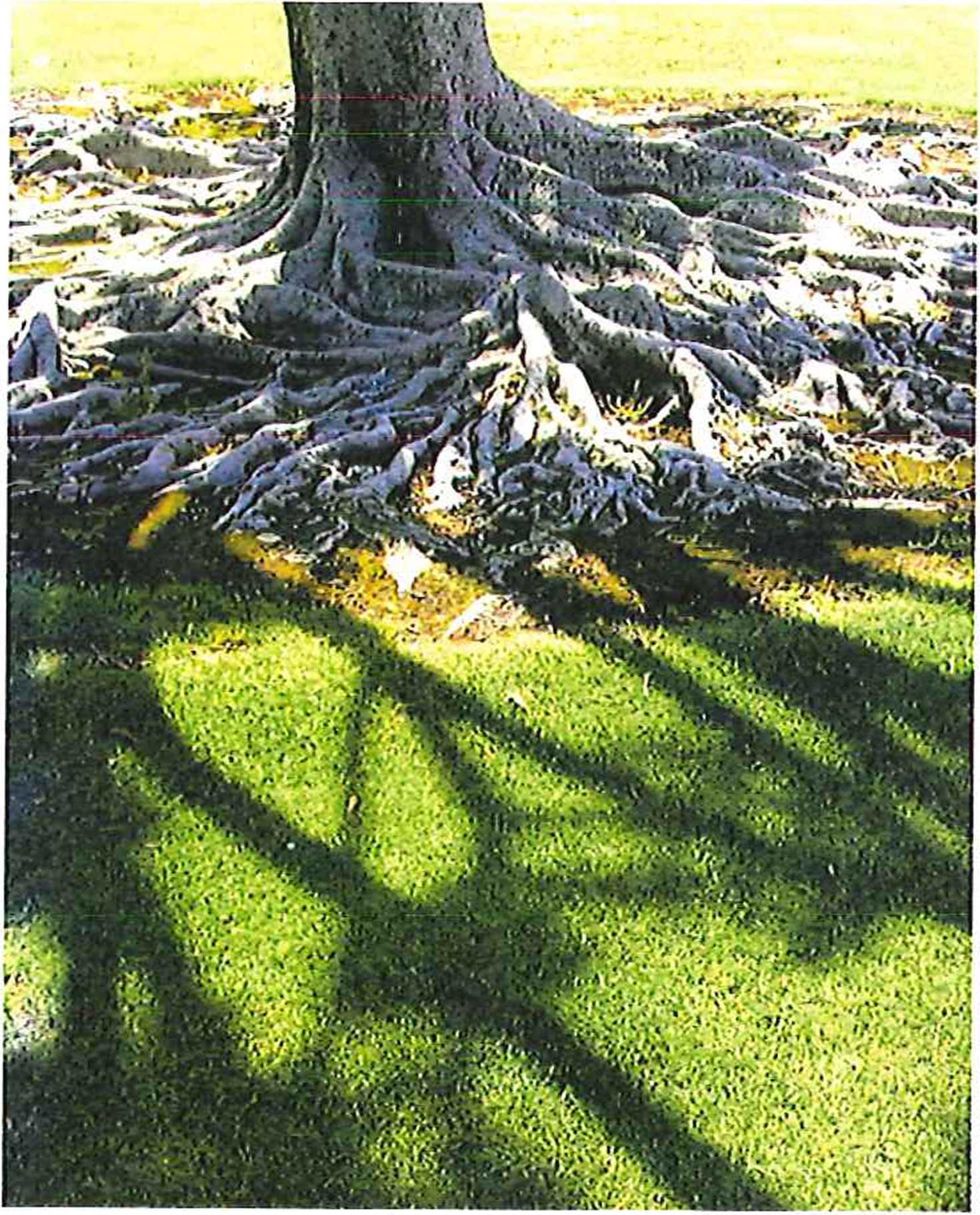 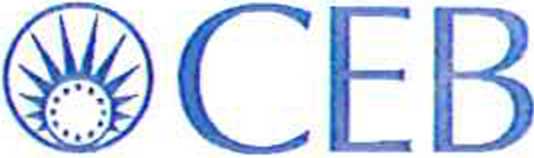 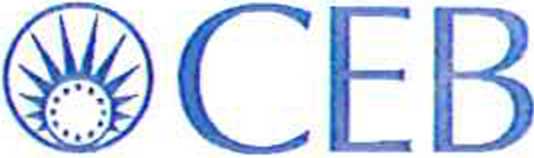 PageUVOD3DEFINICIJE3CILJEVI4OPSEG PRIMJENE4DOPUNE POLITIKE I KORIŠTENJE KOMPLEMENTARNIH STANDARDA51. Opća načela52. Zahtjevi62.1 Zahtjevi mjera okolišne zaštite62.2  Zahtjevi mjera socijalne zaštite72.3 Obznanjivanje  informacija o mjerama okolišne i socijalne zaštite te javne konzultacije72.4 Pristupanje klimatskim promjenama72.5 Zaštita prirode i bioraznolikosti82.6 Sektori u kojima mogu nastati okolišni i socijalni rizici83. Ispitivanje i kategorizacija93.1 Namjena ispitivanja i kategorizacije93.2 Postupak kategorizacije94. Okolišno i socijalno dubinsko snimanje105. Okolišna i socijalna zaštitna procjena106. Okolišno i socijalno zaštitno praćenje116.1 Korisnik kredita – Okolišno i socijalno zaštitno praćenje i izvještavanje116.2 Banka -  Okolišno i socijalno zaštitno praćenje i izvještavanje11